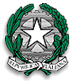 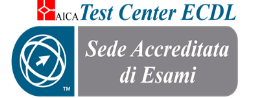 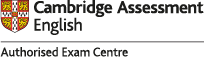 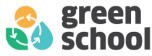 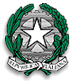 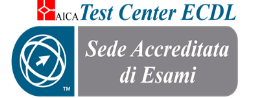       MINISTERO DELL’ISTRUZIONE E DEL MERITO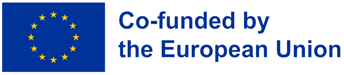 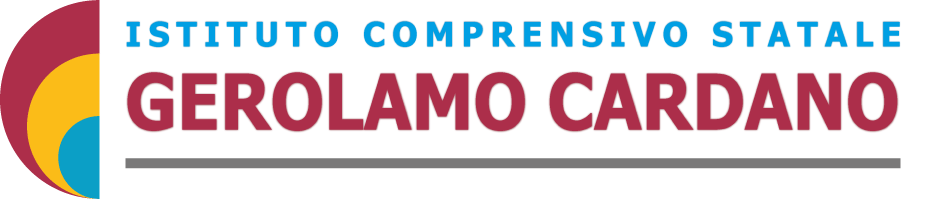    Via Bellora, 1 – 21013 GALLARATE (VA)Cod. Mec. VAIC87500P – C.F. 91055830128  http://www.icgerolamocardano.edu.itE-mail: vaic87500p@istruzione.it - tel: 0331777455/0331785248 – fax: 0331782889   Codice univoco: UFCN5WCircolare n.193, Gallarate 13 febbraio 2024Agli alunni, ai genitori ai docentiScuola Primaria A. Manzoni/ C. BattistiAlle Referenti di plesso Al personale AtaAl DsgaAl sito scolasticoOggetto: incontro docenti –genitori per schede di valutazione primo quadrimestre-scuola primaria I genitori che abbiano la necessità di avere un confronto con i docenti in relazione alle schede di valutazione del primo quadrimestre possono richiedere un colloquio tramite “prenota colloqui” del registro elettronico. I colloqui prenotati si svolgeranno  in presenza mercoledì 21 febbraio dalle ore 16:30 alle ore 18:30 presso le sedi della scuola primaria-I docenti provvederanno ad organizzare la calendarizzazione e a pubblicarla nell’apposita area del registro.Si ringrazia per la collaborazionePrimo Coll. D.S.Giovanna De LucaIl Dirigente ScolasticoDott.ssa Germana Pisacane(Firma autografa sostituita a mezzo stampa sensi dell’art. 3, comma 2 del D.Lgs. n. 39/1993)